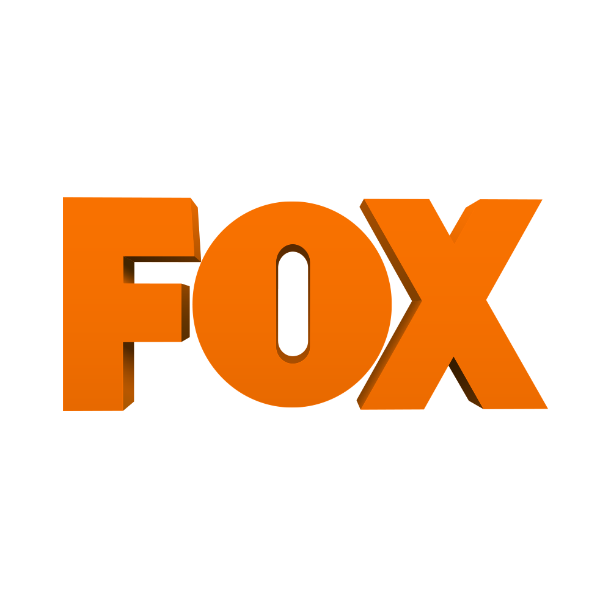 STARTUJE GLOBALNA KAMPANIA PROMUJĄCA 
8. SEZON THE WALKING DEADÓsmy sezon The Walking Dead zbliża się wielkimi krokami! Pierwszy odcinek najnowszego sezonu, który zostanie wyemitowany w Polsce 23 października na kanale FOX, jest zarazem 100. serialu. Z tej okazji rozpoczyna się adresowana do wszystkich fanów globalna kampania. Załączona grafika jest materiałem udostępnionym fanom przed premierą najnowszego sezonu w uznaniu za ich nieustanne wsparcie.Międzynarodowa premiera ósmego sezonu serialu “The Walking Dead”  odbędzie się 23 października b.r. Kultowa produkcja zostanie wyemitowana 22 października na antenie stacji AMC w Stanach Zjednoczonych, a w ciągu 24 godzin po amerykańskiej premierze będzie można zobaczyć ją na kanale FOX na ponad 180 zagranicznych rynkach, w tym w Polsce.# # #O stacji FOX FOX to kanał rozrywkowy poświęcony serialom pochodzącym z największych amerykańskich wytwórni. Produkcje emitowane na FOX można zobaczyć po raz pierwszy w Polsce, często nawet kilkanaście godzin po premierze w USA. FOX jest kanałem dynamicznym, odważnym i oryginalnym. To stacja pokazująca widzom wyjątkowe i przełomowe produkcje telewizyjne. # # #Kontakt prasowy:					
Izabella SiurdynaPR ManagerFOX Networks Grouptel. (+48 22) 378 27 94, 	+48 697 222 296e-mail: Izabella.siurdyna@fox.com